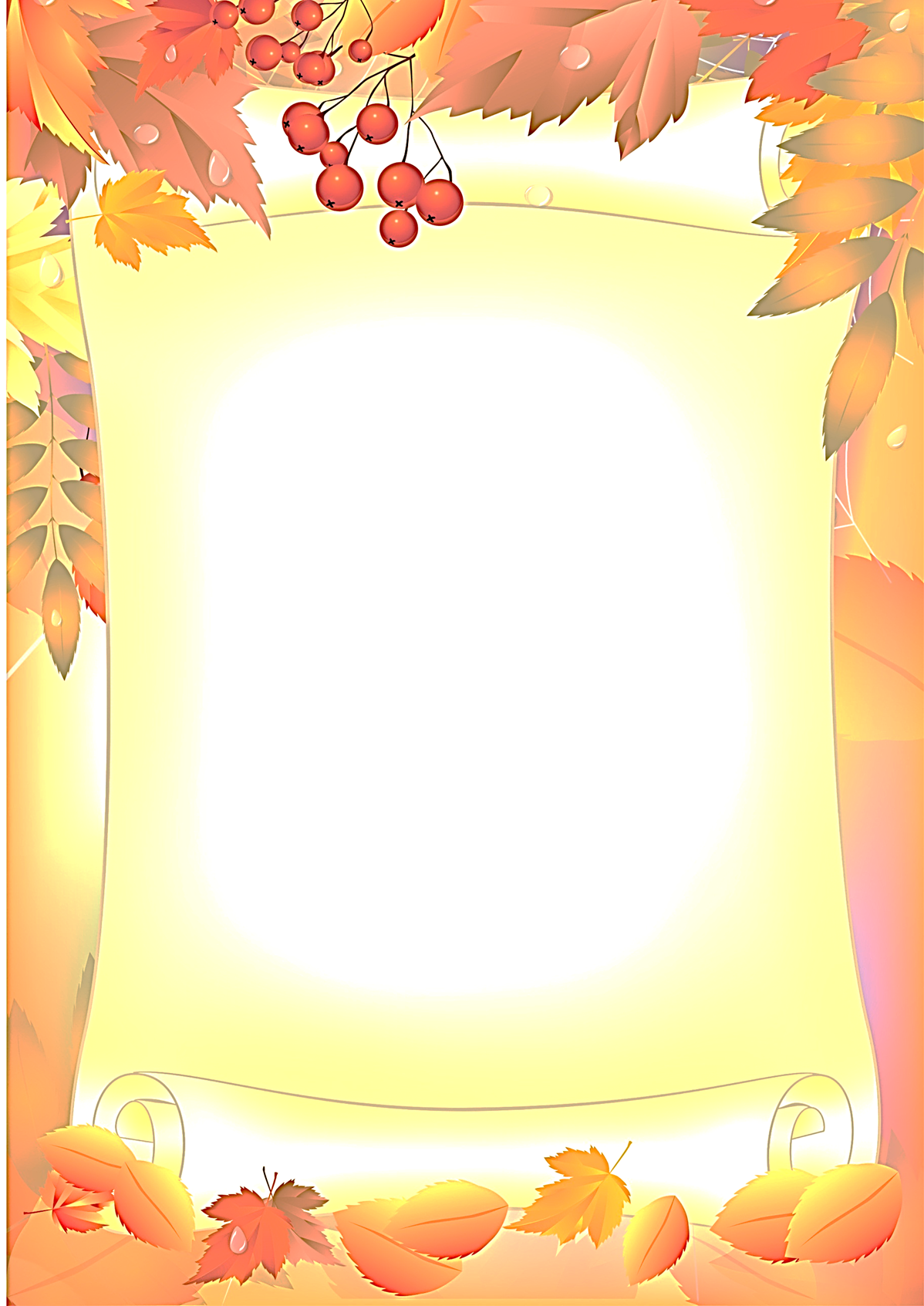 Итоги конкурса «Краски осени».5-11 класс.Номинации конкурса:                1.	Осенний букет.1место – 10А, Шалагинова Анастасия10А, Сысоев Артем5Б, 11А.2место – 8Б, 9А, Рыбакова Анастасия 8А.3место – Черепанова Полина 7Б, Степанова Вероника 8А, Маслов Давид 5В, Долинская Екатерина 6В, Девяшина Анжелика 5В.2.	Осенний вернисаж (картинка, аппликация из засушенных листьев и цветов).1место - Сумин Сергей 6Б, Бабушкина Виктория 5В, Мергенев Артем 5Б2место - Князева Нина 10А, Сочнева Ксения 6Б, Кулушева Анжелика 6Б,                3место – Предеина Вера 5Б, Петрова Надежда 5Б, Полянский Роман 5В.3.	Чудо природы – плоды необычной формы или размера, выросшего на грядке или в природных условиях.1место -  Добрецов Илья 5В, Соломко Дмитрий 6Б, Соломко Александр 5А.2место - 10А.3место -  Власов Дмитрий 5А.4. Поделка из природного материала или композиция.1место -  Лаптев Константин 5В, Веревочникова Полина 5Б, Кузменок Лев 5А, Кузьменок Глеб 9А, 2место – Пономарева Ксения 6А,3место – Веселова Анастасия 6А.5.	Поделка или композиция из даров природы.1место - Косицына Дарья 7А, Восканян Карина 7А, Еранов Сергей 5В, Павлова Валерия 5В.2место – Семенова Лиза 11, Андреева Ксения 10А, Рогалев Лев 5Б, Суханова Екатерина 5В.3место - Ильина Евгения 5Б,  Агафонов Вениамин 5В, Михалищева Евгения 7А, Метлева Виктория 7А.6. Фотография на осеннюю тему.1место - Белова Евгения 8Б, Каманина Анастасия 6Б.2место - Герасимова Таисия 6Б.